Vielen Dank, dass du dir unsere Lebenslauf-Vorlage heruntergeladen hast! Bei den einzelnen Stationen im Lebenslauf handelt es sich um Mustertexte, weshalb du die Vorlage mit deinen eigenen Informationen füllen und den Lebenslauf für deine Bewerbung individualisieren solltest.Lösche dazu diese Seite aus diesem Dokument und ergänze den Lebenslauf mit deinen persönlichen Daten. Die Seite kannst du ganz einfach löschen, indem du alle Inhalte auf dieser Seite markierst und die Entfernen-Taste („Entf“) drückst.Wenn du dich beim Erstellen deines Lebenslaufs nicht 100% sicher fühlst, empfehlen wir dir den kostenlosen Bewerbungsgenerator von bewerbung2go. Dieser bietet dir neben verschiedenen Designvorlagen inhaltliche Vorschläge passend zur ausgewählten Jobbeschreibung. Damit kannst du Schritt für Schritt deinen individuellen Lebenslauf erstellen: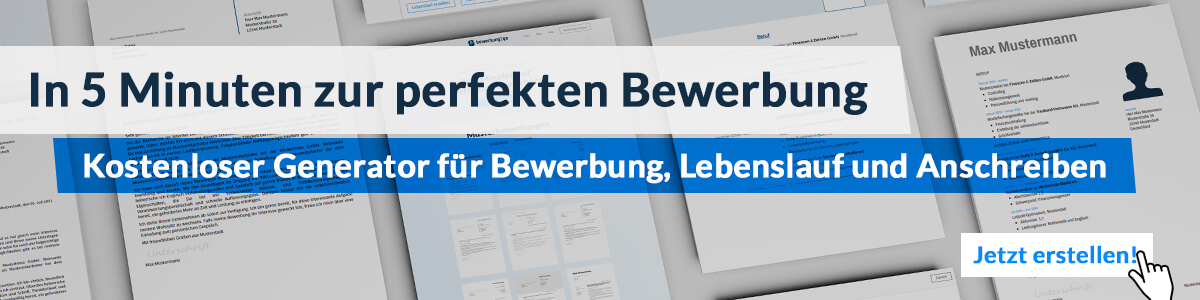 Hier entlang zum kostenlosen Bewerbungsgenerator von bewerbung2goHeiDI Kraut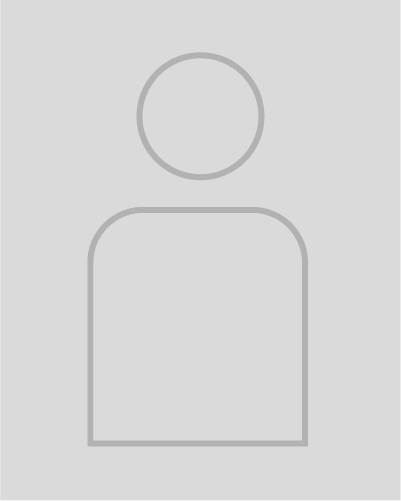 Studentin Marketing & ManagementFundierte Kenntnisse im Bereich Online-Marketing & 
E-CommerceZielgerichtete ArbeitsweiseHands-On-MentalitätBegeisterung für Ihre ProduktweltLebenslaufBerufserfahrungen02.2019 – 05.2019	Beispiel GmbH, Beispielstadt Praktikum im MarketingBetreuung der Online ChannelsErstellung von SEO-TextenBetreuung des Online ShopsPlanung & Durchführung von Marketingaktivitäten07.2018 – 11.2018	Werbeprodukte GmbH, BeispielstadtPraktikum im ProduktmanagementMitarbeit bei der Erstellung von KPIsTrendrecherchen & MarktanalysenVorbereitung & Ausrichtung der Sortimentsplanung07.2016 – 10.2016	Muster AG, MusterstadtPraktikum im Bereich Marketing & SalesAnalysen im Bereich PricingErstellung von Präsentationen10.2011 – 11.2011	Rechen GmbH, Beispielstadt	Schulpraktikum im ControllingAuswertung von Kostenstellenberichten Umsatz- & KostenanalysenSchulische Ausbildung08.2017 - heute	Universität Wunschort, WunschortAbschluss: Master of Science in BWL
Schwerpunkte: Marketing & Management08.2014 - 06.2017	Universität Wunschort, WunschortAbschluss: Bachelor of Science in BWLAbschlussnote: 1,608.2006 - 06.2014	Gymnasium Wunschort, WunschortAbschluss: Allgemeine HochschulreifeAbschlussnote: 1,9Weitere Fähigkeiten und KenntnisseSprachkenntnisse	Deutsch, Muttersprache	Englisch, fließend in Wort & Schrift	Französisch, GrundkenntnisseEDV	Microsoft Word, Excel, PowerPoint, SISTRIX, Google Analytics, Mouseflow, WordPress, Google AlertsFührerschein	Klasse BEhrenamt	Kinderbetreuung in einem FlüchtlingsheimMusterstadt, 16.09.2022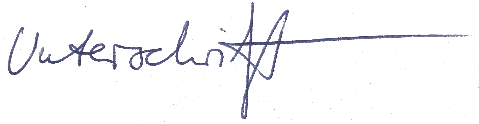 Heidi Kraut